Oasis Academy South Bank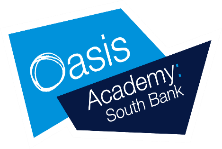 Year 11 Mock RevisionPhysics Combined Paper 1: FoundationName: ___________________________Class: _________Teacher: __________________________Exam practiceSection 1: KnowledgeQ1.The diagram below shows a girl skateboarding on a semi-circular ramp.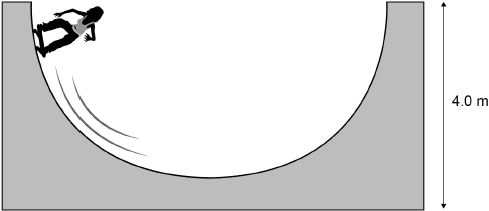 The girl has a mass of 50 kg(a)  Calculate the gravitational potential energy (g.p.e.) of the girl at the top of the ramp.Use the equation:g.p.e. = mass × gravitational field strength × heightgravitational field strength = 9.8 N/kg______________________________________________________________________________________________________________________________________g.p.e. = ________________________ J(2)(b)  The girl has a speed of 7 m/s at the bottom of the ramp.Calculate the kinetic energy of the girl at the bottom of the ramp.Use the equation:kinetic energy = 0.5 × mass × (speed)2______________________________________________________________________________________________________________________________________Kinetic energy = ________________________ J(2)(c)  Not all of the g.p.e. has been transferred to kinetic energy.Which two statements explain why?Tick two boxes.(2)(d)  Explain how lubricating the wheels of the skateboard can increase the speed of the girl.Use ideas about energy in your explanation.__________________________________________________________________________________________________________________________________________________________________________________________________________________________________________________________________________________________________________________________________________________________________________________________________________________(3)(Total 9 marks)Q2.Figure 1 shows the main energy transfers from a house.Figure 1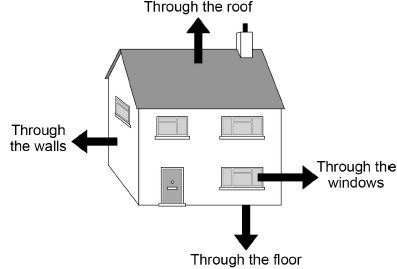 (a)  Which two changes to the house would reduce the rate of energy transfer?Tick two boxes.(2)The temperature inside the house is controlled using a thermostat.The thermostat switches the heating on when the temperature drops below a chosen value.The thermostat switches the heating off when the temperature rises above the chosen value.Figure 2 shows how the temperature of the house changes over a 150 minute period.Figure 2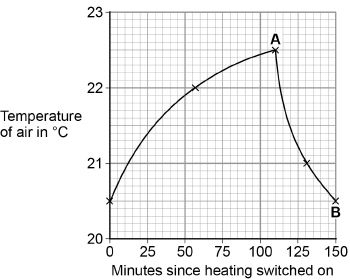 (b)  For how many minutes was the heating switched on?Number of minutes = ____________________(1)(c)  The householder installs cavity wall insulation.What would happen to the time taken for the temperature to fall between points A and B?Tick one box.(1)(d)  The householder has solar panels installed on the roof to heat water.The householder can also heat water with an immersion heater which uses mains electricity.Explain one advantage and one disadvantage of using a solar panel to heat water for the house, compared to the immersion heater.Advantage ___________________________________________________________________________________________________________________________________________________________________________________________________________________________________________________________________Disadvantage ________________________________________________________________________________________________________________________________________________________________________________________________________________________________________________________________(4)(Total 8 marks)Q3.Different energy sources are used to generate electricity.(a)     Use words from the box to match the correct energy source to each of the descriptions given in the table.(3)(b)     Energy can be stored in a pumped storage power station.The figure shows a pumped storage power station.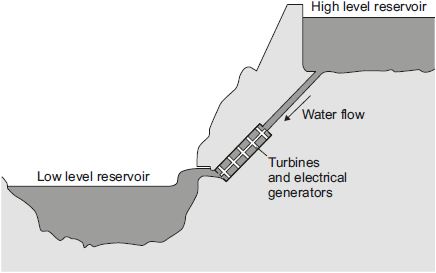 When electricity is needed, the water in the high level reservoir is allowed to flow to the low level reservoir. The flowing water generates electricity.Use the correct answer from the box to complete each sentence.The water in the high level reservoir stores ____________ energy.The flowing water has ____________ energy.The water turns the turbine which is connected to the generator.The generator produces some ____________, this is wasted energy.(3)(c)     The total power input to a pumped storage power station is 600 MW.The useful power output is 540 MW.(i)      Calculate the efficiency of this pumped storage power station.__________________________________________________________________________________________________________________________________________________________________________________________Efficiency = _______________(2)(ii)     Calculate how much power is wasted by the pumped storage power station.______________________________________________________________Power = ______________ MW(1)(iii)    How is the temperature of the surroundings affected by the energy wasted by the pumped storage power station?______________________________________________________________(1)(Total 10 marks)Q4.A heater uses energy from a laptop computer to keep a drink hot.The image shows a metal mug on the heater.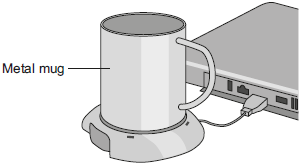 (a)     The laptop computer is operating on battery power.How would connecting the heater affect the amount of time the laptop computer would operate for, before needing to be recharged?Tick (✔) one box.(1)(b)     The power output from the heater is 12 W.Calculate the energy transferred to the metal mug in 60 seconds._________________________________________________________________________________________________________________________________________________________________________________________________________Energy = ________ joules(2)(c)     The table lists changes that may affect the energy transfer per second from the heater to the liquid.Tick (✔) one box to show the effect of each change.(3)(Total 6 marks)Q5.The pictures show six different household appliances.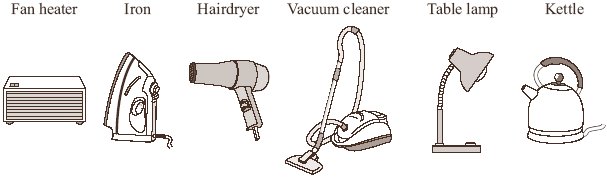 (a)     Four of the appliances, including the fan heater, are designed to transform electrical energy into heat.Name the other three appliances designed to transform electrical energy into heat.1. _________________________________________________________________2. _________________________________________________________________3. _________________________________________________________________(3)(b)     Complete the following sentence using one of the words from the box.Energy that is not usefully transformed by the fan heater is wasted as_________________________ energy.(1)(c)     The table gives information about two different fan heaters.          Complete the following sentence by drawing a ring around the line in the box that is correct.(1)(Total 5 marks)Q6.The diagram shows how electricity gets from power stations to consumers.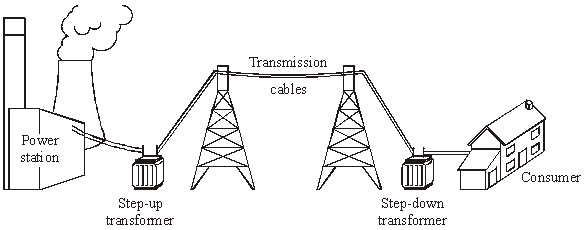 (a)     Complete the following sentences by drawing a ring around the correct line in each box.(i)      The network of cables and transformers linking power stations to consumers(1)(ii)(1)(iii)(1)(iv)the energy lost in the cables.(1)(b)     Transformers always waste some energy.(i)      What effect does the waste energy from a transformer have on the air around the transformer?______________________________________________________________(1)(ii)     Which one of the following describes the efficiency of a transformer?Draw a ring around your answer.     always 100 %     less than 100 %       more than 100%(1)(Total 6 marks)Q7.Some ceiling lights in the home are connected to the mains by a two-core cable.Figure 1 shows a ceiling light.Figure 1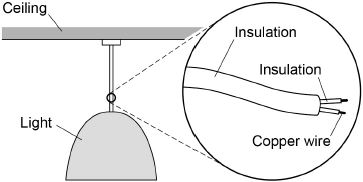 (a)  Suggest why some ceiling lights do not have an earth wire.____________________________________________________________________________________________________________________________________________________________________________________________________________________________________________________________________________(2)(b)  Write down the equation that links charge flow, current and time.___________________________________________________________________(1)(c)  There is a current of 2.95 A in one of the copper wires for 60 seconds.Calculate the charge flow through the wire.Use your equation from part (b)______________________________________________________________________________________________________________________________________Charge flow = _________________ C(2)(d)  Figure 2 shows a current potential difference graph for a piece of copper wire.Figure 2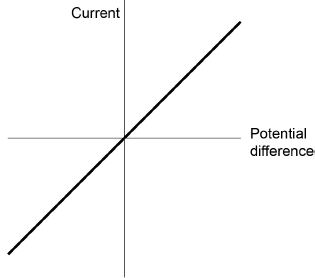 Draw another line on Figure 2 for a wire with a different resistance.(2)Some fuses have a thin piece of copper that melts if the current is too large.(e)  Draw the circuit symbol for a fuse.(1)(f)  Describe how the movement of the copper particles in the wire changes when copper melts.____________________________________________________________________________________________________________________________________________________________________________________________________________________________________________________________________________(2)(g)  Old copper wires are melted when they are recycled.Calculate the energy needed to melt 500 kg of copper at its melting point.Specific latent heat of fusion of copper = 200 kJ/kgUse the Physics Equations Sheet.______________________________________________________________________________________________________________________________________Energy = _________________ J(3)(Total 13 marks)Q8.Figure 1 shows the circuit symbol for three different components.Figure 1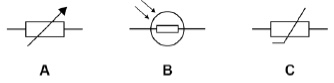 (a)     Which component is a variable resistor?Tick one box.(1)(b)     Which component is a thermistor?Tick one box.(1)(c)     In which component will the resistance decrease when the temperature increases?Tick one box.(1)(d)     In which component will the resistance decrease when the light intensity increases?Tick one box.(1)Figure 2 shows four different arrangements of resistors.Figure 2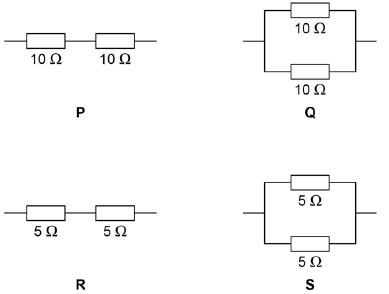 (e)     Two of the arrangements are in series and two are in parallel.Describe the difference between a series and a parallel arrangement.____________________________________________________________________________________________________________________________________________________________________________________________________________________________________________________________________________(2)(f)      Which arrangement has a resistance of 10 Ω?Tick one box.(1)(g)     Which arrangement has the highest resistance?Tick one box.(1)(h)     A student connects a resistor to a cell for 60 seconds.The current through the resistor is 0.97 ACalculate the charge flow.Use the equation:charge flow = current × timeGive your answer to 2 significant figures.__________________________________________________________________________________________________________________________________________________________________________________________________________________________________________________________________________________________________________________________________________________________________________________________________________________Charge flow = ____________________ C(3)(Total 11 marks)Q9.Figure 1 shows a three pin plug connected to the cable of a metal toaster.Figure 1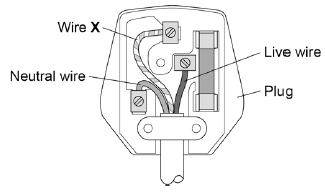 (a)     Name wire X.___________________________________________________________________(1)(b)     What does wire X do?Tick one box.(1)(c)     The toaster is plugged in to the mains electricity supply.What is the potential difference between the live and neutral wires?Tick one box.(1)(d)     Mains electricity is an alternating supply.A battery is a direct supply.Figure 2 shows an alternating supply and a direct supply.Figure 2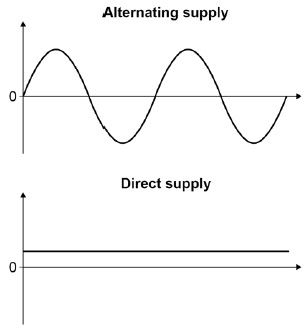 Give two differences between the alternating supply and the direct supply.1. _________________________________________________________________2. _________________________________________________________________(2)Energy is transferred to homes by the National Grid.Figure 3 shows the percentage energy losses over the National Grid for different years.Figure 3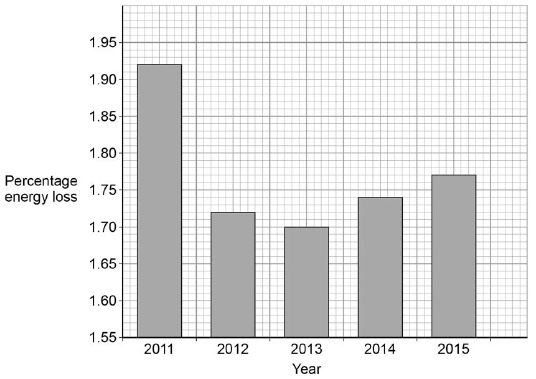 (e)     Describe the changes in percentage energy loss.____________________________________________________________________________________________________________________________________________________________________________________________________________________________________________________________________________(2)(f)      Calculate the mean percentage energy loss per year in Figure 3.__________________________________________________________________________________________________________________________________________________________________________________________________________________________________________________________________________________________________________________________________________________________________________________________________________________Mean energy loss per year = ____________________ %(3)(Total 10 marks)Q10.The image shows a girl riding a self-balancing scooter.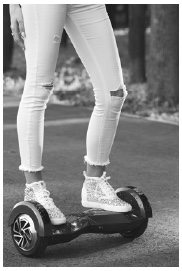 (a)     The scooter has an electric motor powered by a battery.During the ride the battery transfers 15 000 C of charge.The potential difference across the battery is 36 VCalculate the energy transferred by the battery.Use the equation:energy transferred = charge flow × potential differenceGive your answer in kJ_______________________________________________________________________________________________________________________________________________________________________________________________________________________________________________________________________________________________________________________________________________Energy transferred = ____________________ kJ(3)The table gives data for two scooters with different motors.Both motors have the same efficiency.(b)     Explain why scooter B has a higher maximum speed.____________________________________________________________________________________________________________________________________________________________________________________________________________________________________________________________________________(2)(c)     Both scooters can be ridden for 20 minutes before the battery needs recharging.Compare the amount of chemical energy stored in the batteries of each scooter.______________________________________________________________________________________________________________________________________(1)(d)     Write the equation that links energy transferred, power and time.___________________________________________________________________(1)(e)     Calculate the energy transferred by the motor in scooter B in 20 minutes.__________________________________________________________________________________________________________________________________________________________________________________________________________________________________________________________________________________________________________________________________________________________________________________________________________________Energy transferred = ____________________ J(3)(Total 10 marks)Q11.We use mains electricity in our homes.(a)     What is the frequency of the UK mains electricity supply?Tick one box.(1)(b)     Many appliances in the home use three-core electrical cable.Look at the figure below.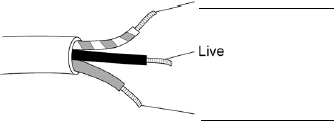 Label the wires in the cable in the figure above.Use words from the box.(2)(c)     The sentences explain how touching the live wire in a cable can cause an electric shock.Complete the sentences.Use words from the box.Touching the live wire causes a large _____________________ to exist across the body.This causes a _________________ through the body, which results in an electric shock.(2)(d)     A heater has a power rating of 2500 W.The heater is turned on for 180 seconds.Calculate the energy transferred by the heater.Use the equation:                               energy transferred = power × timeGive your answer in kilojoules (kJ)._________________________________________________________________________________________________________________________________________________________________________________________________________Energy transferred = _________________ kJ(3)(e)     Write down the equation that links charge flow, energy transferred and potential difference.___________________________________________________________________(1)(f)     The mains electricity supply is at 230 V.A different heater transfers 4200 J of energy.Calculate the charge flow through the heater._________________________________________________________________________________________________________________________________________________________________________________________________________Charge flow = _________________ C(3)(Total 12 marks)Q12.Figure 1 shows the apparatus used to investigate how the current through a thermistor depends on the temperature of the thermistor.Figure 1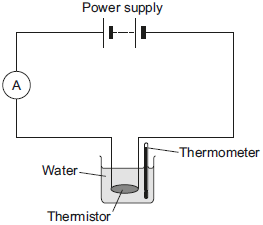 (a)     Which one of the following is the correct circuit symbol for a thermistor?Tick (✔) one box.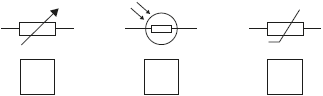 (1)(b)     To get a range of results, hot water at 60 °C was poured into the beaker.The temperature of the water and current through the thermistor were then recorded as the water cooled.The results of the investigation are shown in Figure 2.Figure 2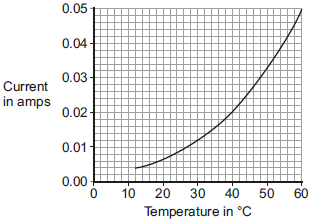 (i)      Suggest one way the investigation could have been changed to give a wider range of temperatures.____________________________________________________________________________________________________________________________(1)(ii)     Describe how the current through the thermistor depends on the temperature of the thermistor.____________________________________________________________________________________________________________________________(1)(iii)     Use Figure 2 to determine the current through the thermistor at 40 °C.Current at 40 °C = ___________ A(1)(iv)     At 40 °C the thermistor has a resistance of 250 Ω.Use your answer to part (iii) and the resistance of the thermistor to calculate the potential difference across the thermistor.________________________________________________________________________________________________________________________________________________________________________________________________________________________________________________________Potential difference = ___________ V(2)(v)     The potential difference across the thermistor stays the same all through the investigation.What conclusion can be made from the results in Figure 2 about the resistance of the thermistor as the temperature of the thermistor decreases?Tick (✔) one box.(1)(Total 7 marks)Q13.The left-hand rule can be used to identify the direction of the force acting on a current-carrying conductor in a magnetic field.(a)     Use words from the box to label Figure 1.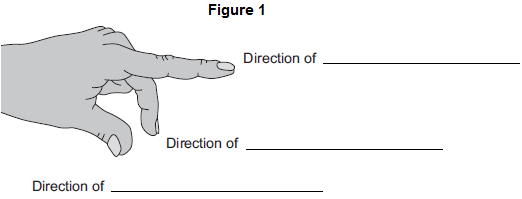 (3)(b)     Figure 2 shows an electric motor.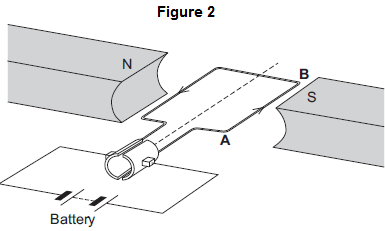 (i)      Draw an arrow on Figure 2 to show the direction of the force acting on the wire AB.(1)(ii)     Suggest two changes that would increase the force acting on the wire AB.1. ____________________________________________________________2. ____________________________________________________________(2)(iii)    Suggest two changes that would reverse the direction of the force acting on the wire AB.1. ____________________________________________________________2. ____________________________________________________________(2)(c)     A student used an electric motor to lift a mass. This is shown in Figure 3.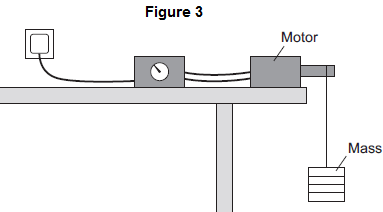 The student varied the electrical input power to the motor. For each different electrical input power, he recorded the time taken to lift the mass and calculated the output power of the motor.The results are shown in the table.The result for Test D is anomalous.(i)      Calculate the efficiency of the motor in Test D.____________________________________________________________________________________________________________________________Efficiency = ____________________(2)(ii)     Comment on your answer to part (c)(i).____________________________________________________________________________________________________________________________(1)(iii)    Suggest a reason for this anomalous result.____________________________________________________________________________________________________________________________(1)(Total 12 marks)Q14.(a)     Draw one line from each circuit symbol to its correct name.(3)(b)     Figure 1 shows three circuits.The resistors in the circuits are identical.Each of the cells has a potential difference of 1.5 volts.Figure 1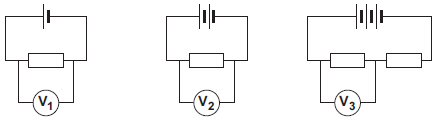 (i)      Use the correct answer from the box to complete the sentence.The resistance of circuit 1 is _________________ the resistance of circuit 3.(1)(ii)     Calculate the reading on voltmeter V2.______________________________________________________________Voltmeter reading V2 = _______________ V(1)(iii)    Which voltmeter, V1, V2 or V3, will give the lowest reading?Draw a ring around the correct answer.(1)(c)     A student wanted to find out how the number of resistors affects the current in a series circuit.Figure 2 shows the circuit used by the student.Figure 2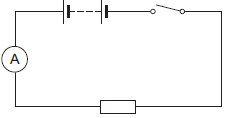 The student started with one resistor and then added more identical resistors to the circuit.Each time a resistor was added, the student closed the switch and took the ammeter reading.The student used a total of 4 resistors.Figure 3 shows three of the results obtained by the student.Figure 3
                Number of resistors in series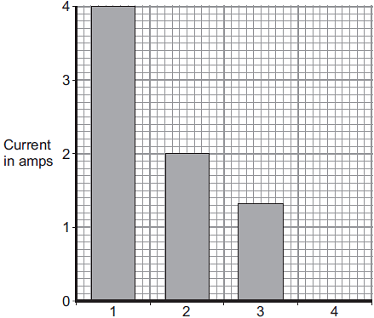 (i)      To get valid results, the student kept one variable the same throughout the experiment.Which variable did the student keep the same?______________________________________________________________(1)(ii)     The bar chart in Figure 3 is not complete. The result using 4 resistors is not shown.Complete the bar chart to show the current in the circuit when 4 resistors were used.(2)(iii)    What conclusion should the student make from the bar chart?____________________________________________________________________________________________________________________________(1)(Total 10 marks)Q15.(a)    Electrical circuits often contain resistors.The diagram shows two resistors joined in series.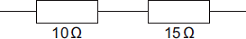 Calculate the total resistance of the two resistors.___________________________________________________________________Total resistance = _________________________ Ω(1)(b)     A circuit was set up as shown in the diagram. The three resistors are identical.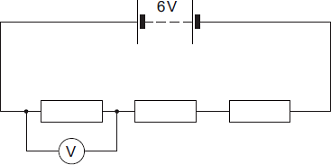 (i)      Calculate the reading on the voltmeter.____________________________________________________________________________________________________________________________Reading on voltmeter = _________________________ V(2)(ii)     The same circuit has now been set up with two ammeters.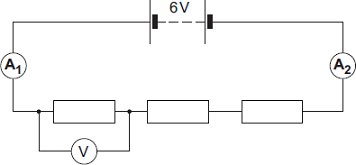 Draw a ring around the correct answer in the box to complete the sentence.(1)(Total 4 marks)Q16.(a)     The diagram shows the traces produced on an oscilloscope when it is connected across different electricity supplies.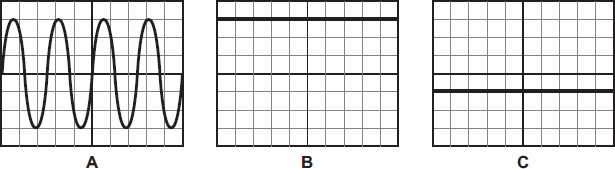 Which of the traces could have been produced by the mains electricity supply?___________________________________________________________________Give a reason for your answer.______________________________________________________________________________________________________________________________________(2)(b)     The picture shows two adaptors being used to plug five electrical appliances into the same socket.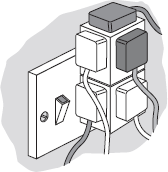 Explain why it is dangerous to have all five appliances switched on and working at the same time.____________________________________________________________________________________________________________________________________________________________________________________________________________________________________________________________________________(2)(Total 4 marks)Q17.(a)     The diagram shows a simple circuit.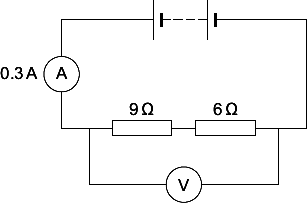 (i)     Calculate the total resistance of the two resistors in the circuit.______________________________________________________________Total resistance = _________________________ Ω(1)(ii)      Calculate the reading on the voltmeter.Show clearly how you work out your answer.____________________________________________________________________________________________________________________________Voltmeter reading = _________________________ V(2)(iii)     Draw a ring around the correct answer in the box to complete the sentence.  the reading on the ammeter.(1)(b)     The voltmeter in the circuit is replaced with an oscilloscope.Which one of the diagrams, X, Y or Z, shows the trace that would be seen on the oscilloscope?Write your answer, X, Y or Z, in the box.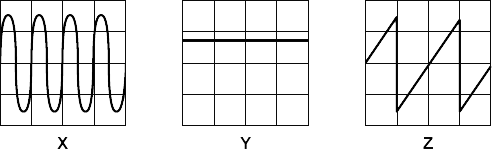 Give a reason for your answer._________________________________________________________________________________________________________________________________________________________________________________________________________(2)(Total 6 marks)Q18.(a)     The lamps in the circuits drawn below are all identical.
Each of the cells has a potential difference of 1.5 volts.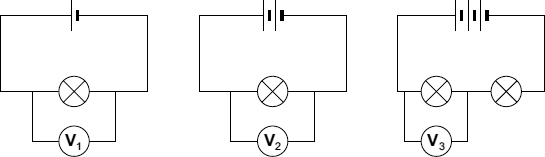 (i)      What is the potential difference across the 3 cells that are joined in series?______________________________________________________________Potential difference = _________________________ V(1)(ii)     What will be the reading on the voltmeter labelled V3?Voltmeter reading V3 = _________________________ V(1)(iii)    Which voltmeter, V1, V2 or V3, will give the highest reading?Draw a ring around your answer.(1)(b)     The diagram below shows a simple circuit.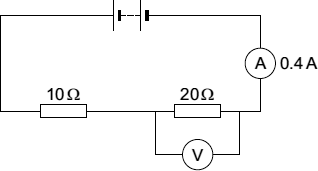 (i)      Calculate the total resistance of the two resistors in the circuit.______________________________________________________________Total resistance = _________________________ Ω(1)(ii)     Use the equation in the box to calculate the reading on the voltmeter.Show clearly how you work out your answer.____________________________________________________________________________________________________________________________Voltmeter reading = _________________________ V(2)(iii)    The current through a resistor at constant temperature changes when the potential difference across the resistor changes.Which one of the graphs, X, Y or Z, shows how the current changes?Write your answer, X, Y or Z, in the box.Graph   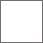 (1)(Total 7 marks)Q19.(a)     (i)      Complete the sentence by choosing the correct word from the box.An electric current is a flow of __________________________________(1)(ii)     What is the name and circuit symbol for the instrument used to measure electric current?Name: ____________________________________________________Symbol:(2)(b)     When an electric current flows through a wire, the wire will get hot. Two of the following make use of this heating effect. Which two?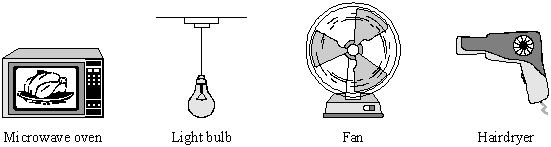 1. _________________________________________________________________2. _________________________________________________________________(2)(Total 5 marks)Q20.The diagram shows an electrical circuit.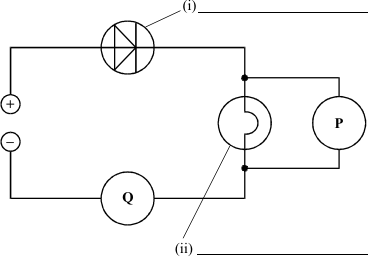 (a)     Complete the two labels on the diagram.(2)(b)     P and Q are meters.What is meter P measuring? _______________________________________What is meter Q measuring? _______________________________________(2)(Total 4 marks)Q21.Radioactive nuclei can emit alpha, beta or gamma radiation.(a)  Which type of radiation is the most penetrating?Tick one box.(1)(b)  Which type of radiation is the most ionising?Tick one box.(1)(c)  Which type of radiation has the longest range in air?Tick one box.(1)When radioactive isotopes in the Earth’s crust decay they release energy.The decay causes the heating of rocks in the crust.(d)  The diagram below shows the decay of uranium-238 (U-238) into thorium-234 (Th-234).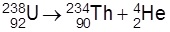 Complete the table below to show the number of neutrons and protons in the nuclei.(2)(e)  Geothermal power stations pump water through heated rocks.The temperature of the water increases from 20 °C to its boiling point of 100 °CCalculate the change in thermal energy when the mass of water heated is 150 kgSpecific heat capacity = 4 200 J/kg °CUse the Physics Equations Sheet._________________________________________________________________________________________________________________________________________________________________________________________________________Change in thermal energy = _____________________ J(3)(Total 8 marks)Q22.Water exists as ice, water or steam.(a)     Complete the sentences.Choose the answers from the box.The particles are arranged in a regular pattern in ____________________ .The particles are close together but not in a pattern in ____________________ .The particles move quickly in all directions in ____________________ .(2)(b)     Which will have the most internal energy?Tick one box.(1)(c)     Which will have the lowest density?Tick one box.(1)The image shows an iceberg floating in the sea.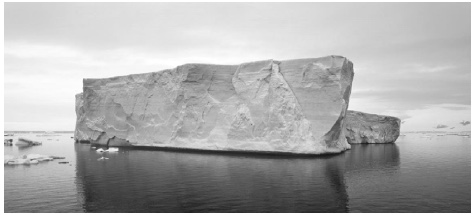 (d)     The iceberg has a mass of 11 200 kgThe volume of the iceberg is 12.0 m3Calculate the density of the iceberg.Use the equation: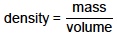 ______________________________________________________________________________________________________________________________________Density = ____________________ kg/m3(2)(e)     Explain why the iceberg will melt.____________________________________________________________________________________________________________________________________________________________________________________________________________________________________________________________________________(2)(Total 8 marks)Q23.The diagram shows a model of the particles in a gas and in a liquid.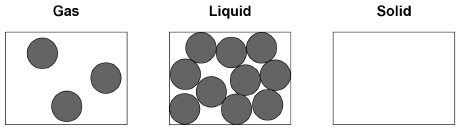 (a)     Complete the diagram to show the arrangement of particles of the same substance as a solid.(2)(b)     What is the name of the process when a substance changes from a gas to a liquid?Tick one box.(1)(c)     The substance in the diagram has a:•        melting point of 98 °C•        boiling point of 883 °CWhat is the state of the substance at 20 °C?Tick one box.(1)(d)     What type of change is a change of state?Tick one box.(1)(e)     Which two statements are correct about the particles when a liquid turns into a gas?Tick two boxes.(2)(f)      Which two quantities are needed to calculate the energy required to turn a liquid into a gas with no change in temperature?Tick two boxes.(2)(g)     A mass of 2.0 kg of water is heated.The temperature increase of the water is 80 °CThe specific heat capacity of water is 4200 J / kg °CCalculate the change in thermal energy when the water is heated.Use the equation:change in thermal energy = mass × specific heat capacity × temperature change_________________________________________________________________________________________________________________________________________________________________________________________________________Change in thermal energy = ____________________ J(2)(Total 11 marks)Q24.Density can be explained using the particle model.(a)     What is the unit of density (ρ)?Tick one box.(1)(b)     The figure below shows particles of the same substance in three states of matter.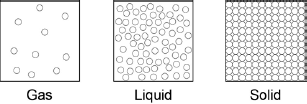 Use the figure above to explain why the solid has the highest density.____________________________________________________________________________________________________________________________________________________________________________________________________________________________________________________________________________(2)(c)     Complete the sentences.Use answers from the box.The particles in a gas are constantly moving.The particles move _____________________________________________When the temperature of the particles in a gas is increasedthe particles have more ___________________________________energy .(2)(d)     A gas is put into a closed container.The container and the gas inside it are heated.What will happen to the pressure inside the container?___________________________________________________________________(1)(Total 6 marks)Q25.A student used the apparatus in Figure 1 to compare the energy needed to heat blocks of different materials.Each block had the same mass.Each block had holes for the thermometer and the immersion heater.Each block had a starting temperature of 20 °C.Figure 1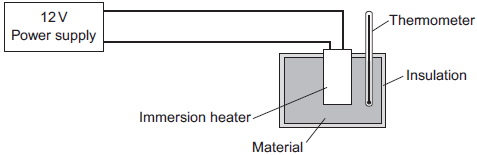 The student measured the time taken to increase the temperature of each material by 5 °C.(a)     (i)      State two variables the student controlled.1. ____________________________________________________________2. ____________________________________________________________(2)Figure 2 shows the student’s results.Figure 2 
                          Material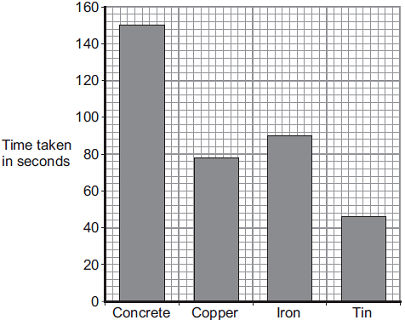 (ii)     Why was a bar chart drawn rather than a line graph?____________________________________________________________________________________________________________________________(1)(iii)    Which material was supplied with the most energy?______________________________________________________________Give the reason for your answer.____________________________________________________________________________________________________________________________(2)(iv)    The iron block had a mass of 2 kg.Calculate the energy transferred by the heater to increase the temperature of the iron block by 5 °C.The specific heat capacity of iron is 450 J / kg °C.__________________________________________________________________________________________________________________________________________________________________________________________Energy transferred = ______________________________ J(2)(b)     The student used the same apparatus to heat a 1 kg block of aluminium.He recorded the temperature of the block as it was heated from room temperature.The results are shown in Figure 3.Figure 3 
                            Time the immersion heater is switched on for in minutes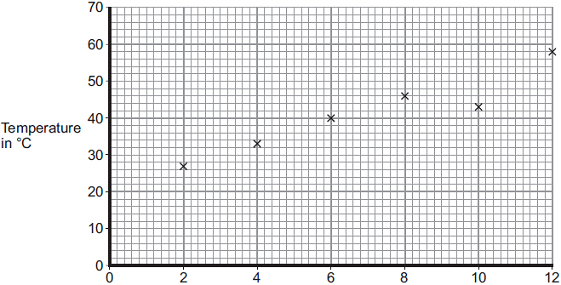 (i)      One of the student’s results is anomalous.Draw a ring around the anomalous result.(1)(ii)     Draw the line of best fit for the points plotted in Figure 3.(1)(iii)    What was the temperature of the room?Temperature = _______________ °C(1)(iv)     What was the interval of the time values used by the student?Interval = _______________ minutes(1)(Total 11 marks)Q26.(a)    The diagrams, X, Y and Z, show how the particles are arranged in the three states of matter.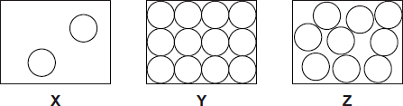 (i)      Which one of the diagrams, X, Y or Z, shows the arrangement of particles in a liquid?Write the correct answer in the box.              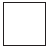 (1)(ii)     Which one of the diagrams, X, Y or Z, shows the arrangement of particles in a gas?Write the correct answer in the box.             (1)(b)     Draw a ring around the correct answer in each box to complete each sentence.(1)forces between the particles in a liquid.(1)(c)     The picture shows a puddle of water in a road, after a rain shower.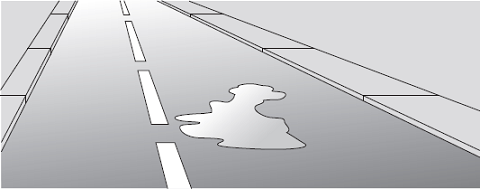 (i)      During the day, the puddle of water dries up and disappears. This happens because the water particles move from the puddle into the air.What process causes water particles to move from the puddle into the air?Draw a ring around the correct answer.(1)(ii)     Describe one change in the weather which would cause the puddle of water to dry up faster.____________________________________________________________________________________________________________________________(1)(Total 6 marks)Q27.Many people use a sleeping bag when they sleep in a tent. Sleeping bags, designed to keep a person warm, have a fibre filling.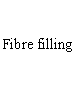 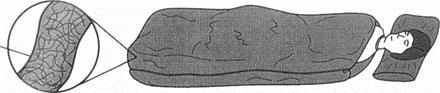 (i)      Complete the sentence by choosing the correct words from the box.The fibre is designed to reduce heat transfer by ___________________ and____________________(ii)      Explain why the fibre is good at reducing heat loss from a person sleeping in the bag.____________________________________________________________________________________________________________________________________________________________________________________________________________________________________________________________________________(Total 3 marks)Q28.A student shakes a tube containing small balls to model the movement of particles in a gas.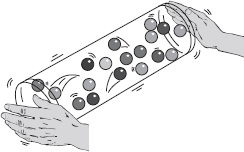 (a)     Why is this a good model for the movement of particles in a gas?Tick ( ) two boxes.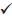 (2)(b)     For a given material, in which state of matter:are the particles in a regular arrangement?___________________________________________________________________do the particles have the most kinetic energy?___________________________________________________________________(2)(Total 4 marks)Q29.Gamma radiation is emitted from the nuclei of some atoms.(a)  What is a gamma ray?Tick one box.(1)(b)  Which would be the best absorber of gamma radiation?Tick one box.(1)Food can be irradiated with gamma rays to kill bacteria.Below is a photograph of peaches.Two of the peaches were irradiated.The photograph was taken one week after irradiation.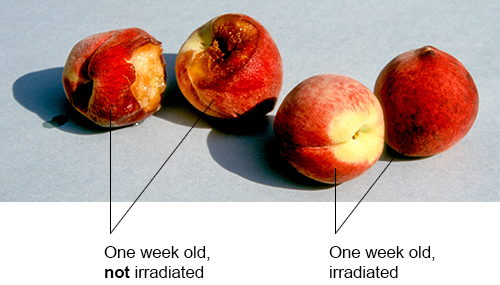 (c)  Why do food producers need to kill bacteria on food?Tick two boxes.(2)(d)  How do gamma rays kill bacteria?Tick one box.(1)(e)  Food producers can irradiate food by passing it close to a radioactive source.How can food producers increase the level of radiation that the food is exposed to?Tick two boxes.(2)(f)  A student said:‘The irradiated food would become radioactive.’Give one reason why the student is not correct.______________________________________________________________________________________________________________________________________(1)(Total 8 marks)Q30.The nuclei of some isotopes are radioactive.(a)     Which of the following statements could apply to a radioactive nucleus?Tick one box.(1)(b)     Potassium-40 is a radioactive isotope present in food, such as bananas.The following equation shows how potassium-40 will decay into calcium-40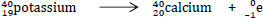 Give one similarity and one difference between nuclei of potassium-40 and calcium-40Similarity ___________________________________________________________Difference __________________________________________________________(2)(c)     The activity of a sample of potassium-40 is measured 3 times.The measurements are given below.Which of the following statements explains why the readings are different?Tick one box.(1)(d)     The figure below shows how the activity of a sample of potassium-40 changes over time.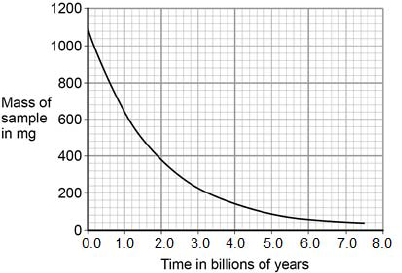 Use the figure above to determine the half-life of potassium-40.______________________________________________________________________________________________________________________________________Half-life = ____________________ billion years(2)(e)     When food is eaten, some of the radiation the food emits is detectable outside the body.Which type of radiation would not be detectable outside the body?Tick one box.(1)(Total 7 marks)Q31.The figure below is a diagram of an alpha particle and a helium atom.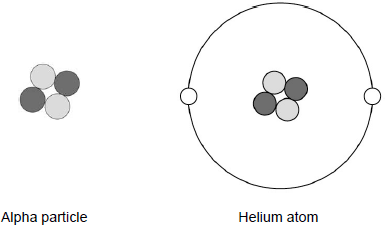 (a)     What is the approximate size of a helium atom?Tick one box.(1)(b)     A helium atom is much larger than an alpha particle.Give one other difference between a helium atom and an alpha particle.______________________________________________________________________________________________________________________________________(1)(c)     What is the atomic number of the helium atom in the figure above?Tick one box.(1)(d)     What is the charge on the helium atom in the figure above?Explain your answer._______________________________________________________________________________________________________________________________________________________________________________________________________________________________________________________________________________________________________________________________________________(3)(e)     Helium is a gas that occurs naturally.There is very little helium on Earth.Helium has important uses in medicine and is also used to inflate party balloons.Some scientists believe that helium should not be used to inflate party balloons.Why?____________________________________________________________________________________________________________________________________________________________________________________________________________________________________________________________________________(2)(Total 8 marks)Q32.Alpha, beta and gamma are types of nuclear radiation.A teacher sets up a demonstration of the penetration properties of alpha, beta and gamma radiation.The figure below shows the demonstration.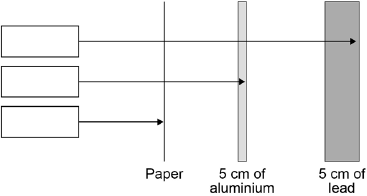 (a)     Complete the figure above by writing the name of the radiation in each box.(2)(b)     Give two safety precautions the teacher should take in the demonstration.1. ____________________________________________________________________________________________________________________________________2. ____________________________________________________________________________________________________________________________________(2)(c)     The table below shows how the count rate of a radioactive source changes with time.Describe the relationship shown in the table above.____________________________________________________________________________________________________________________________________________________________________________________________________________________________________________________________________________(2)(d)     Use the table above to predict the count rate after 200 seconds._________________________________________________________________________________________________________________________________________________________________________________________________________Count rate = ____________ counts / second(2)(e)     The half-life of the radioactive source is very short.Give one reason why the source would be much less hazardous after 800 seconds.______________________________________________________________________________________________________________________________________(1)(Total 9 marks)Q33.The diagram shows the structure of an atom. Not drawn to scale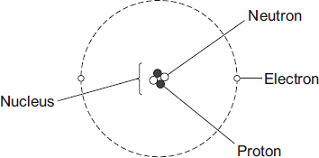 (a)     In 1931 scientists thought that atoms contained only protons and electrons.Suggest what happened in 1932 to change the idea that atoms contained only protons and electrons.______________________________________________________________________________________________________________________________________(1)(b)     The table gives information about the particles in an atom.Complete the table by adding the names of the particles.(2)(Total 3 marks)Q34.The diagrams show two different models of an atom.(a)     The particles labelled ‘Xߣ in the plum pudding model are also included in the model of the atom used today.What are the particles labelled ‘X’ ?_________________________(1)(b)     Scientists decided that the ‘plum pudding’ model was wrong and needed replacing.Which one of the following statements gives a reason for deciding that a scientific model needs replacing?Tick () one box.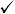 (1)(c)     The table gives information about the three types of particle that are in the model of the atom used today.Complete the table by adding the names of the particles.(2)(Total 4 marks)Q35.The diagram represents an atom of beryllium. The three types of particle that make up the atom have been labelled.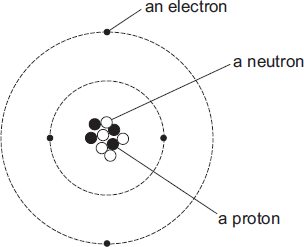 (a)     Use the labels from the diagram to complete the following statements.Each label should be used once.The particle with a positive charge is ____________________________________The particle with the smallest mass is ___________________________________The particle with no charge is __________________________________________(2)(b)     What is the atomic number of a beryllium atom?Draw a ring around your answer.Give a reason for your answer.______________________________________________________________________________________________________________________________________(2)(c)     Which one of the following statements describes what can happen to an atom to change it into an ion?Tick () one box.(1)(Total 5 marks)Section 2: Required PracticalsQ1.A student investigated the change in temperature when oils of different specific heat capacities were heated.She set up the apparatus shown in the figure below.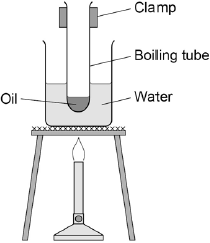 This is the method used.1.       Put 25 g of oil into a boiling tube.2.       Pour 100 ml of water into a beaker and heat it with a Bunsen burner.3.       When the water is boiling, put the boiling tube into the beaker.4.       When the temperature of the oil reaches 30 °C, heat for a further 30 seconds and record the rise in temperature.5.       Repeat with different oils.6.       Repeat the whole investigation.(a)     Name two pieces of apparatus the student used that are not shown in the figure above.1. _________________________________________________________________2. _________________________________________________________________(2)(b)     What are the independent and dependent variables in the student’s investigation?Independent ___________________________________________________________________________________________________________________________Dependent ____________________________________________________________________________________________________________________________(2)(c)     Give two safety precautions the student should have taken.1. ____________________________________________________________________________________________________________________________________2. ____________________________________________________________________________________________________________________________________(2)(d)     Suggest one improvement to the student’s method.____________________________________________________________________________________________________________________________________________________________________________________________________________________________________________________________________________(2)(e)     The table below shows the student’s results.Calculate the mean temperature rise for olive oil.Give your answer to two significant figures.____________________________________________________________________________________________________________________________________________________________________________________________________________________________________________________________________________Mean temperature rise = __________________ °C(2)(f)     The mean change in temperature of the castor oil is 20 °CThe specific heat capacity of castor oil is 1 800 J / kg °CThe mass of oil used is 0.025 kgCalculate the change in thermal energy of the castor oil the student used.Use the correct equation from the Physics Equations Sheet.Select the correct unit from the box._______________________________________________________________________________________________________________________________________________________________________________________________________________________________________________________________________________________________________________________________________________Change in thermal energy = ____________________ Unit = ____________________(3)(Total 13 marks)Q2.A student investigated the specific heat capacity of five different metals.(a)     Complete the following sentence to show what is meant by specific heat capacity.The specific heat capacity of a substance is the amount of energy required tochange the ____________________ of one kilogram of the substance by onedegree ____________________ .(2)(b)     Each metal is in the form of a cylinder.Each metal cylinder had a mass of 2 kg.The student wrapped the same thickness of insulation around each metal cylinder.He used an immersion heater to transfer the same amount of energy to each metal cylinder. Figure 1 shows the apparatus he used.Figure 1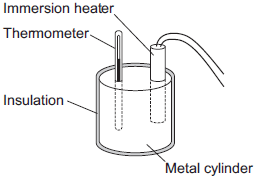 He measured the temperature of the metal cylinder at the start and at the end of each experiment, using a thermometer.He calculated the increase in temperature of each metal cylinder.His results are shown in Figure 2.Figure 2 
                            Metal Cylinder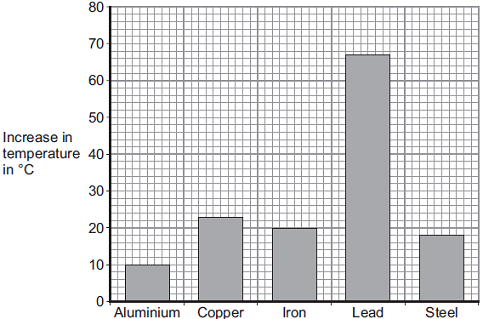 (i)      What was the independent variable in the investigation?______________________________________________________________(1)(ii)     The cylinders with a small increase in temperature were made of metals with a high specific heat capacity.Tick (✔) the two correct conclusions that can be made from Figure 2.(2)(c)     The steel cylinder had a mass of 2 kg.The steel cylinder increased in temperature by 18 °C.The specific heat capacity of the steel cylinder is 460 J / kg °C.Calculate the energy transferred to the steel cylinder.Use the correct equation from the Physics Equations Sheet._________________________________________________________________________________________________________________________________________________________________________________________________________Energy transferred = ____________________ J(2)(d)     The student used a thermometer for the investigation.Draw a ring around the correct answer to show the most appropriate resolution for the thermometer.(1)(Total 8 marks)Q3.A student used the apparatus below to find out how the resistance of a light-dependent resistor (LDR) depends on light intensity.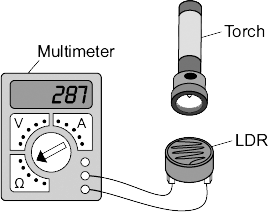 The resistance of the LDR was measured directly using a multimeter.(a)    (i)       Which one of the following is the correct circuit symbol for a LDR?Draw a ring around your answer.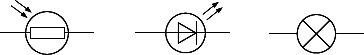 (1)(ii)     Name one factor that will affect the intensity of the light hitting the LDR.____________________________________________________________________________________________________________________________(1)(b)     The manufacturer of the LDR provides data for the LDR in the form of a graph.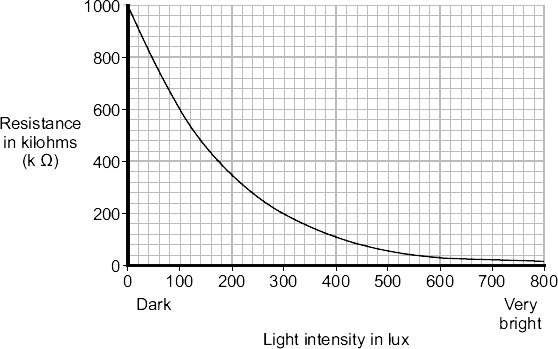 Describe how the resistance of the LDR changes when the light intensity increases from 100 lux to 300 lux._________________________________________________________________________________________________________________________________________________________________________________________________________(2)(c)     The student only obtained three results. These are given in the table.(i)      The student could not use the results to draw a line graph.
Why not?____________________________________________________________________________________________________________________________(1)(ii)     Do the student’s results agree with the data the manufacturer provided?Give a reason for your answer.__________________________________________________________________________________________________________________________________________________________________________________________(1)(d)     Which one of the following circuits probably includes a LDR?Tick () one box.(1)(Total 7 marks)Q4.(a)     The diagram shows the circuit that a student used to investigate how the current through a resistor depends on the potential difference across the resistor.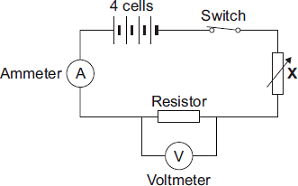 (i)      Each cell provides a potential difference of 1.5 volts.What is the total potential difference provided by the four cells in the circuit?______________________________________________________________Total potential difference = _________________________ volts(1)(ii)     The student uses the component labelled X to change the potential difference across the resistor.What is component X?Draw a ring around your answer.(1)(iii)    Name a component connected in parallel with the resistor.______________________________________________________________(1)(b)     The results obtained by the student have been plotted on a graph.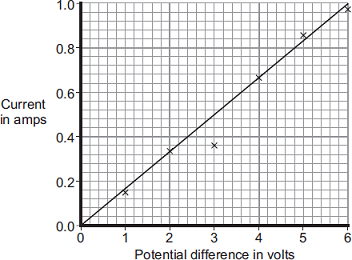 (i)      One of the results is anomalous.Draw a ring around the anomalous result.(1)(ii)     Which one of the following is the most likely cause of the anomalous result?Put a tick () in the box next to your answer.(1)(iii)    What was the interval between the potential difference values obtained by the student?____________________________________________________________________________________________________________________________(1)(c)     Describe the relationship between the potential difference across the resistor and the current through the resistor.______________________________________________________________________________________________________________________________________(1)(Total 7 marks)Section 3: 6 Mark QuestionsQ1.(a)     A resistor is a component that is used in an electric circuit.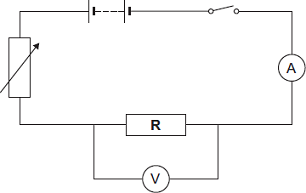 (i)      Describe how a student would use the circuit to take the readings necessary to determine the resistance of resistor R.____________________________________________________________________________________________________________________________________________________________________________________________________________________________________________________________________________________________________________________________________________________________________________________________________________________________________________________________________________________________________________________________________________________________________________________________________________________________________________________________________________________________________________________________________________________________________________________________________________________________________________________________________________________________________(6)(ii)     Explain why the student should open the switch after each reading.________________________________________________________________________________________________________________________________________________________________________________________________________________________________________________________(2)(iii)    In an experiment using this circuit, an ammeter reading was 0.75 A.
The calculated value of the resistance of resistor R was 16 Ω.What is the voltmeter reading?____________________________________________________________________________________________________________________________Voltmeter reading = ________________ V(2)(iv)    The student told his teacher that the resistance of resistor R was 16 Ω.The teacher explained that the resistors used could only have one of the following values of resistance.Suggest which of these resistors the student had used in his experiment.Give a reason for your answer.________________________________________________________________________________________________________________________________________________________________________________________________________________________________________________________(2)(b)     The diagram shows a fuse.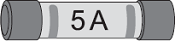 Describe the action of the fuse in a circuit.________________________________________________________________________________________________________________________________________________________________________________________________________________________________________________________________________________________________________________________________________________________________________________________________________________________________________________________________________________________________________________________________________________________(3)(Total 15 marks)Q2.A student wanted to determine the density of the irregular shaped object shown in Figure 1Figure 1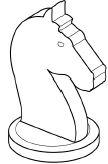 (a)  Plan an experiment that would allow the student to determine the density of the object._______________________________________________________________________________________________________________________________________________________________________________________________________________________________________________________________________________________________________________________________________________________________________________________________________________________________________________________________________________________________________________________________________________________________________________________________________________________________________________________________________________________________________________________________________________________________________________________________________________________________________________________________________________________________________(6)(b)  Another student did a similar experiment.He determined the density of five common plastic materials.Table 1 shows the results.Table 1Figure 2 shows the results plotted in a bar chart.Figure 2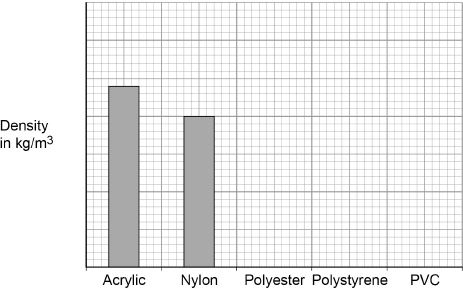 Complete Figure 2You should:•   Write the correct scale on the y-axis.•   Draw the bars for polyester, polystyrene and PVC.(4)(c)  The student is given a piece of a different plastic material.The student determined the density of the material three times.Table 2 shows the results.Table 2Determine the uncertainty in the student’s results.______________________________________________________________________________________________________________________________________Uncertainty = _________________ kg/m3(2)(Total 12 marks)Q3.Solid, liquid and gas are three different states of matter.(a)     Describe the difference between the solid and gas states, in terms of the arrangement and movement of their particles._________________________________________________________________________________________________________________________________________________________________________________________________________________________________________________________________________________________________________________________________________________________________________________________________________________________________________________________________________________________________________________________________________________________________________________________________________________________________________________________________________________________________________________________________________________________________(4)(b)     What is meant by ‘specific latent heat of vaporisation’?____________________________________________________________________________________________________________________________________________________________________________________________________________________________________________________________________________(2)(c)     While a kettle boils, 0.018 kg of water changes to steam.Calculate the amount of energy required for this change.Specific latent heat of vaporisation of water = 2.3 × 106 J / kg._________________________________________________________________________________________________________________________________________________________________________________________________________Energy required = __________________ J(2)(d)     The graph shows how temperature varies with time for a substance as it is heated.The graph is not drawn to scale.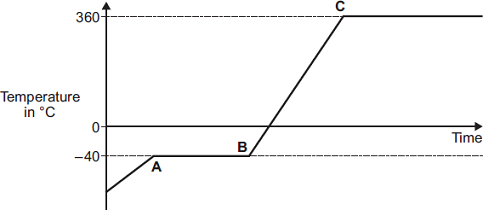 Explain what is happening to the substance in sections AB and BC of the graph.Section AB _____________________________________________________________________________________________________________________________________________________________________________________________________________________________________________________________________________________________________________________________________Section BC _____________________________________________________________________________________________________________________________________________________________________________________________________________________________________________________________________________________________________________________________________(4)(Total 12 marks)Q4.In this question you will be assessed on using good English, organising information clearly and using specialist terms where appropriate.The information in the box is about the properties of solids and gases.Use your knowledge of kinetic theory to explain the information given in the box.You should consider: 
•        the spacing between the particles 
•        the movement of individual particles 
•        the forces between the particles.____________________________________________________________________________________________________________________________________________________________________________________________________________________________________________________________________________________________________________________________________________________________________________________________________________________________________________________________________________________________________________________________________________________________________________________________________________________________________________________________________________________________________________________________________________________________________________________________________________________________________________________________________________________Extra space ______________________________________________________________________________________________________________________________________________________________________________________________________________________________________________________________________________________________________________________________________________________________________________________________________________________________________________________________________________________________________________________________________________________________________________________________________________________________________________________________________________________________________________________________________________________________________________________________________________________________________________________________________________________________________________________________________________________________________________________________________________________________________________________________________________________________(Total 6 marks)Q5.(a)     Over 100 years ago, scientists thought the atom was like a ‘plum pudding’.The diagram below shows the plum pudding model of the atom.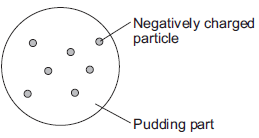 The scientists knew that an atom has negatively charged particles. They also knew that an atom has no overall charge.What did the scientists conclude about the charge on the ‘pudding part’ of the atom?______________________________________________________________________________________________________________________________________(1)(b)     Two scientists named Rutherford and Marsden devised an experiment to investigate the plum pudding model of the atom. The experiment involved firing alpha particles at a thin sheet of gold. The scientists measured how many of the alpha particles were scattered.Using the plum pudding model, the scientists predicted that only a few of the alpha particles would be scattered by more than 4°.Over several months, more than 100 000 measurements were made.(i)      The results from this experiment caused the plum pudding model to be replaced by a new model of the atom.Explain why.____________________________________________________________________________________________________________________________________________________________________________________________________________________________________________________________________________________________________________________________________________________________________________________(2)(ii)     Suggest one reason why other scientists thought this experiment provided valid evidence for a new model of the atom.__________________________________________________________________________________________________________________________________________________________________________________________(1)(c)     In this question you will be assessed on using good English, organising information clearly and using specialist terms where appropriate.Describe the model now used for the structure of an atom.In your answer you should:•        give details of the individual particles that make up an atom•        include the relative masses and relative charges of these particles.Do not include a diagram in your answer.______________________________________________________________________________________________________________________________________________________________________________________________________________________________________________________________________________________________________________________________________________________________________________________________________________________________________________________________________________________________________________________________________________________________________________________________________________________________________________________________________________________________(6)(Total 10 marks)Q6.Alpha particles, beta particles and gamma rays are types of nuclear radiation.(a)     Describe the structure of an alpha particle.______________________________________________________________________________________________________________________________________(1)(b)     Nuclear radiation can change atoms into ions by the process of ionisation.(i)      Which type of nuclear radiation is the least ionising?Tick (✔) one box.(1)(ii)     What happens to the structure of an atom when the atom is ionised?____________________________________________________________________________________________________________________________(1)(c)     People working with sources of nuclear radiation risk damaging their health.State one precaution these people should take to reduce the risk to their health.______________________________________________________________________________________________________________________________________(1)(d)     In this question you will be assessed on using good English, organising information clearly and using specialist terms where appropriate.The type of radiation emitted from a radioactive source can be identified by comparing the properties of the radiation to the properties of alpha, beta and gamma radiation.Describe the properties of alpha, beta and gamma radiation in terms of their:•        penetration through materials•        range in air•        deflection in a magnetic field.(6)(Total 10 marks)Mark schemesQ1.(a)  Ep = 50 × 9.8 × 4.01Ep = 1960 (J)allow an answer rounded to 2000 (J)1allow a maximum of 1 mark if g = 10 N/kg is usedan answer of 1960 scores 2 marks(b)  Ek = 0.5 × 50 × 721Ek = 1225 (J)allow 1200 or 1230 (J)1an answer of 1225 scores 2 marks(c)  some energy is wasted1the g.p.e of the girl is not zero1(d)  reduces the amount of frictiondo not accept reference to friction between the wheels and the ramp1so more energy is usefully transferredallow less energy is wasted or less heating1greater kinetic energy1[9]Q2.(a)  add thermal insulation to the roof1replace the single-glazed windows with double-glazed windows1(b)  1101(c)  the time taken increases1(d)  advantage of solar panel:cheap(er) to run / use (1)ignore cheap / free unqualified(as) no energy / fuel cost (1)orno carbon dioxide emissions (1)allow no greenhouse gases emitted(so) does not contribute to global warming or climate change (1)allow description of effect of global warmingorrenewable (1)(as) sunlight is replenished (1)orconserves nuclear / fossil fuels (1)(as) sunlight is renewable (1)ordoes not burn fossil fuels (1)(so) no carbon dioxide emissions (1)allow no greenhouse gases emittedMax 2 marksdisadvantage of solar panel:unreliable (1)allow water not always hot enoughallow it may not (always) work(as sun)light not available (1)allow not always sunnyallow as it might be cloudy / darkignore weatherignore night unqualifiedignore no sunorexpensive (1)due to high cost of manufacturing / installing solar panels (1)Max 2 marks[8]Q3.(a)     geothermal1nuclear1biofuel1(b)     gravitational (potential)1kinetic1sound1(c)     (i)      90% or 0.9(0)an answer of 0.9(0) with a unit gains 1 mark2(ii)     60 (MW)allow 10%1(iii)     increased1[10]Q4.(a)     it would decrease the time1(b)     720 (J)allow 1 mark for correct substitution ie 12 × 60 provided no subsequent step2(c)     decreases1decreases1decreases1more than one tick in any row negates the mark[6]Q5.(a)     iron1          hairdryer1          kettleanswers can be in any order1(b)     sound1(c)     is more efficient than1[5]Q6.(a)     (i)      gridaccept any way of indicating correct answer1(ii)     increases voltageaccept any way of indicating correct answer1(iii)     230 Vaccept any way of indicating correct answer1(iv)    reduceaccept any way of indicating correct answer1(b)     (i)      increases the temperatureaccept make it hotter / heat goes into the airaccept convection currentsaccept sensible comment eg sound energy / it buzzesignore pollutes the air1(ii)     less than 100%1[6]Q7.(a)  (casing is) not made of metalallow (casing is) made of plasticallow they are double insulated1little / no chance of electric shock1(b)  charge flow = current × timeallow the equation given in symbols1(c)  Q = 2.95 × 60an answer of 177 scores 2 marks1Q = 177 (C)allow 180 (C)1(d)  straight line with a different positive gradientmust go through the first and third quadrant1straight line with positive gradient through the origin1(e)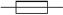 1(f)  the particles vibrate about a fixed position regular arrangementallow the particles are in a regular arrangement1(the particles change) to being free to move aroundallow correct description of translational kinetic energy1(g)  L = 200 000 (J/kg)1E = 500 × 200 000allow 1 × 108 (J)1E = 100 000 000 (J)allow correct calculation for incorrect conversion or no conversion of L for 2 marks1an answer of 100 000 000 scores 3 marks[13]Q8.(a)     A1(b)     C1(c)     C1(d)     B1(e)     a series circuit has only one path/loop/branch1a parallel circuit has a branch(es) to provide more than one path / loopallow answers that describe the difference in terms of potential difference, current or resistance1(f)      R1(g)     P1(h)     Q = 0.97 × 601Q = 58.2 (C)1Q = 58 (C)an answer of 58 (C) scores 3 marks1[11]Q9.(a)     earth1(b)     it can prevent an electric shock from the toaster1(c)     230 V1(d)     (the potential difference) for the alternating supply changes directionallow current1(the potential difference) for the alternating supply changes magnitudeallow currentallow converseallow potential difference of alternating supply is greater1(e)     there is an overall decreaseallow there is an decrease in percentage energy loss until 20131but there is a (small) increase since 20131(f)      1.92, 1.72, 1.70, 1.74, 1.771(1.92 + 1.72 + 1.70 + 1.74 + 1.77)/511.77(%)an answer of 1.77(%) scores 3 marks1[10]Q10.(a)     E = 15 000 × 361E = 540 0001E = 540 (kJ)an answer of 540 (kJ) scores 3 marks1(b)     (the motor in) scooter B has a higher power1therefore(because both motors have the same efficiency) scooter B will have a greater kinetic energy1(c)     the battery in scooter B has a greater store of chemical energy1(d)     energy transferred = power × timeallow E = P × t1(e)     20 × 601E = 1 200 × 7001E = 840 000 (J)an answer of 840 000 (J) scores 3 marks1[10]Q11.(a)     50 Hz1(b)     Top: Earth1Bottom: Neutral1(c)     potential difference1current1(d)     energy = 2500 × 1801= 450 0001= 450 kJ1allow 450 with no working shown for 3 marks(e)     energy transferred = charge flow × potential differenceallow E = QV1(f)     4 200 = Q × 2301Q = 4 200 ÷ 2301= 18.3 (C)1allow 18.3 with no working shown for 3 marks[12]Q12.(a)     last box ticked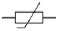 1(b)     (i)      use hotter water (than 60 °C)accept use boiling wateraccept use water at any stated temperature above 60 °Coradd ice cubesaccept add water at any stated temperature below 12 °Cuse different temperatures is insufficient1(ii)     the current increases as the temperature increases1(iii)     0.02 (A)1(iv)     5 (V)ortheir (b)(iii) × 250 correctly calculatedallow 1 mark for correct substitution ie V = 0.02 × 250orV = their (b)(iii) × 2502(v)     the resistance increases1[7]Q13.(a)     fieldcorrect order only1current1forceaccept motionaccept thrust1(b)     (i)      arrow pointing vertically downwards1(ii)     increase current / p.d.accept voltage for p.d.1increase strength of magnetic fieldaccept move poles closer together1(iii)    reverse (poles of) magnets1reverse battery / current1(c)     (i)      1.5 or 150%efficiency = 120 / 80 (× 100)gains 1 markan answer of 1.5 % or 150gains 1 mark2(ii)     efficiency greater than 100%
or
output is greater than input
or
output should be 40 (W)1(iii)    recorded time much shorter than actual timeaccept timer started too lateaccept timer stopped too soon1[12]Q14.(a)     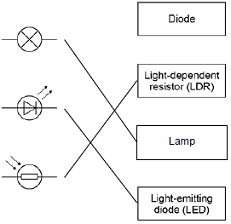 allow 1 mark for each correct line if more than one line is drawn from any symbol then all of those lines are wrong3(b)     (i)      half1(ii)     3(V)1(iii)    V11(c)     (i)      potential difference / voltage of the power supplyaccept the power supplyaccept the voltage / voltsaccept number of cells / batteriesaccept (same) cells / batteriesdo not accept same ammeter / switch / wires1(ii)     bar drawn – height 1.(00)Aignore width of barallow 1 mark for bar shorter than 3rd bar2(iii)    as the number of resistors increases the current decreases1[10]Q15.(a)     25(Ω)1(b)     (i)      2(V)allow 1 mark for showing a correct method, ie 6 / 32(ii)     equal to1[4]Q16.(a)     Aonly scores if A chosen1it is alternating / a.c.accept because B and C are d.c.or
it changes direction/p.d.accept voltage for p.d.it goes up and down is insufficientit is constantly changing is insufficientan answer B and/or C with the reason because it is direct current/d.c scores 1 mark1(b)     too much current (through socket)accept electricity for currentaccept too much poweraccept socket/circuit overloadeddo not accept voltage/p.d for current1wiring / socket gets hotaccept melts for gets hotaccept risk of firerisk of fire in appliances is insufficientignore reference to sparkingoverloaded plugs and plugs getting hot or fuses melting is insufficient1[4]Q17.(a)      (i)     151(ii)     4.5 or their (a)(i) x 0.3 correctly calculatedallow 1 mark for correct substitution, ie 0.3 x 15/their (a)(i), provided no subsequent step2(ii)     decrease1(b)     Yaccept any correct indicationreason only scores if Y is chosen
accept voltage for p.d.1(only one that) shows a direct current / p.d.
or
a battery / cell gives a direct currentaccept both X and Z are a.c.or
a battery/cell gives a constant current/p.d.accept it’s a constant current/p.d.
it is not changing is insufficient1[6]Q18.(a)      (i)     4.51(ii)     2.25 or their (a)(i) ÷ 2 correctly calculated1(iii)    V21(b)     (i)      301(ii)     8allow 1 mark for correct substitutionie 0.4 × 20allow 1 mark for answers of 4 or 122(iii)    Y1[7]Q19.(a)     (i)      electrons1(ii)     ammeterdo not accept ampmeter1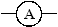 must be capital A
horizontal lines not required no e.c.f.1(b)     light bulbanswers in either order1hairdryer1[5]Q20.(a)     (i)      diode[Do not accept ‘rectifier’ or LED] (ii)     lamp / bulb / lighteach for 1 mark2(b)     •        P = voltage / potential difference / p.d. / volts / V[Allow ‘Voltmeter]•        Q = current / amperes / amps / A[Allow ‘ammeter]each for 1 mark2[4]Q21.(a)  gamma1(b)  alpha1(c)  gamma1(d)(e)  Δθ = 80 °C1E = 150 × 4200 × 801E = 50 400 000 (J)allow 50 000 000 (J)1allow max 2 marks for correct calculation using incorrect value of Δθallow 1 mark for correct calculation using θ = 20or θ = 100an answer of 50 400 000 scores 3 marks[8]Q22.(a)     icewatersteamallow 1 mark for 1 or 2 correct answers2(b)     1 kg of steam1(c)     steam1(d)     ρ = 11 200 / 12.01ρ = 933 (kg/m3)an answer of 933 (kg/m3) scores 2 marks1(e)     the internal energy of the iceberg increasesallow there is a temperature difference between ice and water / air1becausethereforeenergy is transferred from the sea/water to the ice(berg)1[8]Q23.(a)     (approximate same size particles as each other and as liquid and gas) touchingdo not accept particles that overlap1regular arrangement (filling the square)1(b)     condensing1(c)     solid1(d)     physical1(e)     particles have more kinetic energy1particles move faster1(f)      mass of the liquid1specific latent heat of vaporisation1(g)     2 × 4 200 × 801672 000 (J)an answer of 672 000 (J) scores 2 marks1[11]Q24.(a)     kilograms per metre cubed, kg / m31(b)     (solid has) more particlesallow atoms for particles1in the same volume or in a given volumeallow description of a given area1(c)     randomlythis order only1kinetic1(d)     (pressure) rises1[6]Q25.(a)     (i)      any two from:•        mass (of block)accept weight for mass•        starting temperature•        final / increase in temperaturetemperature is insufficient•        voltage / p.d.same power supply insufficient•        power (supplied to each block)•        type / thickness of insulationsame insulation insufficient2(ii)     one of variables is categoric
or
(type of) material is categoricaccept the data is categoricaccept a description of categoricdo not accept temp rise is categoric1(iii)    concretereason only scores if concrete chosen1(heater on for) longest / longer timea long time or quoting a time is insufficientdo not accept it is the highest bar1(iv)    4500 (J)allow 1 mark for correct substitution ie2  ×  450  ×  5 provided no subsequent step shown2(b)     (i)      point at 10 minutes identified1(ii)     line through all points except anomalousline must go from at least first to last point1(iii)    20 (°C)if 20°C is given, award the mark.If an answer other than 20°C is given, look at the graph. If the graph shows a correct extrapolation of the candidate’s best-fit line and the intercept value has been correctly stated, allow 1 mark.1(iv)    2 (minutes)1[11]Q26.(a)     (i)      Z1(ii)     X1(b)     (i)      moving randomly1(ii)     stronger than1(c)     (i)      evaporation1(ii)     any one from:•         becomes windy•         temperature increasesaccept (becomes) sunny
“the sun” alone is insufficient•         less humid1[6]Q27.(i)      conduction, convectionanswer can be in either order1(ii)      traps (lots of) airdo not accept heat is trapped in the fibre1          air is a (good) insulator or poor conductor1[3]Q28.(a)     balls are far apart from each other1balls move randomly1(b)     solid1gas1[4]Q29.(a)  a type of electromagnetic radiation1(b)  a thick sheet of lead1(c)  to decrease the rate of decay of the food1to prevent food poisoning1(d)  gamma rays cause mutations1(e)  decrease the distance between the food and the radioactive source1increase the time for which the food is close to the radioactive source1(f)  (because) the source of radiation is not in the foodallow source of radiation is / remains outside food1[8]Q30.(a)     The nucleus will emit a neutron.1(b)     Similaritysame mass numberallow same number of nucleons (protons + neutrons)1differencedifferent atomic numberallow different number of protons1(c)     Radioactive decay is random.1(d)     1.3 (billion years)allow 1.2-1.4 (billion years)2allow 1 mark for horizontal line drawn from ~ 550(e)     alpha1[7]Q31.(a)     1 × 10-10 m1(b)     (a helium atom) has 2 electronsaccept it has more massallow it is not charged1(c)     21(d)     neutralaccept 0 or ‘no charge’1(because) protons have positive charge and electrons have negative charge1(and) there are equal numbers of protons and electrons1(e)     helium will one day run out1there will be none left for medical uses so balloons waste helium1[8]Q32.(a)     gammaallow 1 mark for 1 or 2 correctbetaalpha2(b)     any two from:•        do not point (radioactive) source at students•        keep (radioactive) source outside the box for minimum time necessary•        wear safety glasses or eye protection or do not look at source•        wear gloves•        hold (radioactive) source away from body•        hold (radioactive) source with tongs / forceps2(c)     as time increases count rate decreases1count rate halves every 80 seconds1(d)     half-life is 80 seconds1so after 200 seconds count rate = 1131(e)     because a very small amount of radiation will be emitted or will be similar to / same as background radiation1[9]Q33.(a)     neutron discovered1(b)      neutronall 3 in correct orderelectronallow 1 mark for 1 correctproton2[3]Q34.(a)     electron(s)1(b)     3rd box tickedThe model cannot explain the results from a new experiment1(c)     all three correctallow 1 mark for 1 correct2[4]Q35.(a)     protonelectronneutronall 3 in correct orderallow 1 mark for 1 correctdo not accept letters p, e, n2(b)     4reason only scores if 4 is chosen1number of protonsaccept number of electronsaccept there are 4 protons and 4 electronsdo not accept there are 4 protons and electrons 1(c)     The atom loses an electron.1[5]Section 2: Required PracicalsQ1.(a)     thermometer1stopclock / stopwatchaccept measuring cylinderaccept top pan balance1(b)     independent: type of oil1dependent: temperature rise in °C1(c)     wear safety goggles1oil not heated directlyaccept any reasonable comment about not handling hot apparatus.1(d)     repeat the experiment1and calculate the mean temperature riseORheat the oil for a longer period of time (1)to get a wider range of temperatures (1)1(e)     (17 + 17 + 18) / 3 (= 17.33)1temperature rise = 17 (°C)1accept 17 (°C) with no working shown for 2 marksallow 17.33 with no working shown for 1 mark(f)     E = 0.025 × 1800 × 20 (J)1E = 900 (J)1allow 900 without working shown for the 2 calculation marksJoule1[13]Q2.(a)     temperaturecorrect order only1celsiusaccept kelvin / uppercase K
allow uppercase C / °C
allow centigrade1(b)     (i)      (type of) metalallow metal cylinder1(ii)     Copper and iron have similar specific heat capacities1Lead has the lowest specific heat capacity1(c)     16 560 (J)correct substitution = 1 mark
e.g. E = 2 x 460 x 18 provided no subsequent step2(d)     1°C1[8]Q3.(a)     (i)     correct symbol ringed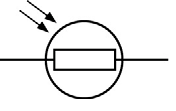 1(ii)     accept any suggestion that would change light intensity, eg:•        torch on or offaccept power of torchdo not accept watts / wattage of torch•        distance between torch and LDR•        lights in room on or off•        shadow over the LDR1(b)     resistance decreases1from 600 kΩ to 200 kΩaccept by 400 kΩ1(c)     (i)      no numbers for light intensity
or
light intensity is categoric / a description / not continuousnot enough results is insufficient1(ii)     YESmark is for the reasonboth show that resistance increases with decreasing (light)
intensity / brightnessaccept they both get the same results / pattern1(d)     A circuit that automatically switches outside lights on when it gets dark.1[7]Q4.(a)      (i)     61(ii)     variable resistor1(iii)    voltmeter1(b)     (i)      point at 3 V ringed1(ii)     The student misread the ammeter.1(iii)    1 (volt)accept every volt1(c)     as one increases so does the other
or
directly proportional
or
positive correlationaccept a numerical description, eg when one doubles the other also doubles1[7]Section 3: 6 Mark Questions Mark SchemeQ1.(a)     (i)      any six from:•        switch on•        read both ammeter and voltmeterallow read the meters•        adjust variable resistor to change the current•        take further readings•        draw graph•        (of) V against Iallow take mean•        R = V / Iallow take the gradient of the graph6(ii)     resistor would get hot if current left on1so its resistance would increase1(iii)    12 (V)0.75 × 16 gains 1 mark2(iv)    15 (Ω)116 is nearer to that value than any other1(b)     if current is above 5 A / value of fuse1fuse meltsallow blows / breaksdo not accept exploded1breaks circuit1[15]Q2.(a)  Level 3: The method would lead to the production of a valid outcome. All key steps are identified and logically sequenced.5−6Level 2: The method would not necessarily lead to a valid outcome. Most steps are identified, but the method is not fully logically sequenced.3−4Level 1: The method would not lead to a valid outcome. Some relevant steps are identified, but links are not made clear.1−2No relevant content0Indicative content•   measure mass•   use a top pan balance or scales•   part fill a measuring cylinder with water•   measure initial volume•   place object in water•   measure final volume•   volume of object = final volume − initial volume•   fill a displacement / eureka can with water•   water level with spout•   place object in water•   collect displaced water•   measuring cylinder used to determine volume of displaced water•   use of: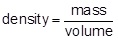 (b)  all y-axis values correct (minimum of 3)allow 1 mark for two correct values2all bars drawn to the correct heightallow 1 mark for two correct barsallow ± ½ small square2(c)  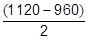 ignore + and / or − signs1= 80 (kg/m3)an answer of 160 scores 1 mark1an answer of 80 scores 2 marks[12]Q3.(a)     solid
particles vibrate about fixed positions1closely packedaccept regular1gas
particles move randomlyaccept particles move fasteraccept freely for randomly1far apart1(b)     amount of energy required to change the state of a substance from liquid to gas (vapour)1unit mass / 1 kgdependent on first marking point1(c)     41000 or 4.1 × 104 (J)accept41400 or 4.14 × 104correct substitution of0.018 × 2.3 × 106 gains 1 mark2(d)     AB
changing state from solid to liquid / melting1at steady temperaturedependent on first AB mark1BC
temperature of liquid rises1until it reaches boiling pointdependent on first BC mark1[12]Q4.Marks awarded for this answer will be determined by the Quality of Written Communication (QWC) as well as the standard of the scientific response. Examiners should also apply a ‘best-fit’ approach to the marking.0 marksNo relevant content.Level 1 (1–2 marks)Considers either solid or gas and describes at least one aspect of the particles.orConsiders both solids and gases and describes an aspect of each.Level 2 (3–4 marks)Considers both solids and gases and describes aspects of the particles.orConsiders one state and describes aspects of the particles and explains at least one of the properties.orConsiders both states and describes an aspect of the particles for both and explains a property for solids or gases.Level 3 (5–6 marks)Considers both states of matter and describes the spacing and movement / forces between the particles. Explains a property of both solids and gases.examples of the points made in the responseextra informationSolids•        (particles) close together•        (so) no room for particles to move closer (so hard to compress)•        vibrate about fixed point•        strong forces of attraction (at a distance)•        the forces become repulsive if the particles get closer•        particles strongly held together / not free to move around (shape is fixed)any explanation of a property must match with the given aspect(s) of the particles.Gases•        (particles) far apart•        space between particles (so easy to compress)•        move randomly•        negligible / no forces of attraction•        spread out in all directions (to fill the container)[6]Q5.(a)     (an equal amount of) positive chargedo not accept charge on the atom / nucleus is positive1(b)     (i)      a (significant) number of alpha particles were scattered by more than 4°
or
alpha particles deflected backwardsaccept (some) measurements / results were unexpected1measurements / results could not be explained by ‘plum pudding’ model
or
measurements / results did not support predictionscan be explained by the nuclear model is insufficientaccept measurements / results did not support hypothesis1(ii)     many / (over)100 000 measurements / results takenaccept Rutherford(and Marsden) were respected scientists
orscientists were respectedaccept measurements / results taken over several monthsthe experiment was repeated many times is insufficient1(c)     Marks awarded for this answer will be determined by the Quality of Written Communication (QWC) as well as the standard of the scientific response. Examiners should also refer to the information on page 5 and apply a ‘best-fit’ approach to the marking.0 marks
no relevant contentLevel 1 (1−2 marks)
A brief description is given with some particles correctly namedLevel 2 (3−4 marks)
A description is given with all three particles named
plus either
the polarity of charge associated with the
three particles
or
the relative mass of the three particles
or
the relative mass for one particle and the relative charge for one particle givenLevel 3 (5−6 marks)
A more detailed description is given, naming the particles and polarity of charge
and either
the relative mass is given for at least two particles
or
the relative charge is given for at least two particlesExamples of the points made in the responsebrief descriptioncontains protons, neutrons and electronsprotons are positive
electrons are negative
neutrons are unchargedhas a nucleusrelative chargeproton +1
electron − 1
neutron 0relative massproton 1
neutron 1
electron (about) 1 / 2000accept protons and neutrons have the same massaccept electrons have tiny / negligible mass
zero mass is neutralmore detailed descriptionprotons and neutrons make up the nucleus
electrons orbit the nucleus
electrons are in shells
most of the atom is empty space
nucleus occupies a very small fraction of the volume of the atom
electrons orbit at a relatively large distance from the nucleus
most of the mass of the atom is contained in the nucleus
the nucleus as a whole is positively charged total number of protons in the nucleus equals the total number of electrons orbiting it in an atom6[10]Q6.(a)     2 protons and 2 neutronsaccept 2p and 2naccept (the same as a) helium nucleussymbol is insufficientdo not accept 2 protons and neutrons1(b)     (i)      gamma rays1(ii)     loses/gains (one or more) electron(s)1(c)     any one from:•        wear protective clothing•        work behind lead/concrete/glass shielding•        limit time of exposure•        use remote handlingaccept wear mask/gloveswear goggles is insufficientwear protective equipment/gear is insufficientaccept wear a film badgeaccept handle with (long) tongsaccept maintain a safe distanceaccept avoid direct contact1(d)     Marks awarded for this answer will be determined by the Quality of Written Communication (QWC) as well as the standard of the scientific response. Examiners should apply a ‘best-fit’ approach to the marking.Level 3 (5 – 6 marks):There is a description of all three types of radiation in terms of at least two of their propertiesora full description of two types of radiation in terms of all three properties.Level 2 (3 – 4 marks):There is a description of at least two types of radiation in terms of some propertiesora full description of one type of radiation in terms of all three propertiesorthe same property is described for all three radiationsLevel 1 (1 – 2 marks):There is a description of at least one type of radiation in terms of one or more properties.Level 0 (0 marks):No relevant informationexamples of physics points made in the responsealpha particles•        are least penetrating•        are stopped by paper / card•        have the shortest range•        can travel (about) 5cm in air•        are (slightly) deflected by a magnetic field•        alpha particles are deflected in the opposite direction to beta particles by a magnetic fieldbeta particles•        (some are) stopped by (about) 2mm (or more) of aluminium/metal•        can travel (about) 1 metre in air•        are deflected by a magnetic field•        beta particles are deflected in the opposite direction to alpha particles by a magnetic fieldaccept (some are) stopped by aluminium foilgamma rays•        are the most penetrating•        are stopped by (about) 10cm of lead•        have the longest range•        can travel at least 1 km in air•        are not deflected by a magnetic field6[10]Step 1: KnowledgeLearn each of the quiz questions and answers off by heart. This could be done by:turning them into flash cards and testing yourselfusing ‘look, cover, write, check’asking a friend or family member to quiz youStep 1: KnowledgeLearn each of the quiz questions and answers off by heart. This could be done by:turning them into flash cards and testing yourselfusing ‘look, cover, write, check’asking a friend or family member to quiz youStep 1: KnowledgeLearn each of the quiz questions and answers off by heart. This could be done by:turning them into flash cards and testing yourselfusing ‘look, cover, write, check’asking a friend or family member to quiz youStep 1: KnowledgeLearn each of the quiz questions and answers off by heart. This could be done by:turning them into flash cards and testing yourselfusing ‘look, cover, write, check’asking a friend or family member to quiz youStep 1: KnowledgeLearn each of the quiz questions and answers off by heart. This could be done by:turning them into flash cards and testing yourselfusing ‘look, cover, write, check’asking a friend or family member to quiz youTopicLCWC Quiz 1Quiz 2Quiz 3Energy Types (P.1)Work power and efficiency (P.2)Elastic objects and potential Energy (P.3)Nuclear physics (P.21)Radioactive decay and radiation (P.22)Density (P.25)Changes of state, latent heat and specific heat capacity (P.26)Gas and fluid pressure (paper 1) (P.27)Electricity introduction (P.29)Series and parallel circuits (P.30)Ohmic/non-ohmic types of resistors (P.31)Mains electricity (P.32)Energy and power of electricity and the National Grid (P.33)Step 2: Exam practicePractice applying your knowledge using the past exam questions in each section.Self-assess these using the mark schemes at the back and rewrite your answers.Assess your progress using a ‘red, amber, green’ system (RAG)Step 2: Exam practicePractice applying your knowledge using the past exam questions in each section.Self-assess these using the mark schemes at the back and rewrite your answers.Assess your progress using a ‘red, amber, green’ system (RAG)Step 2: Exam practicePractice applying your knowledge using the past exam questions in each section.Self-assess these using the mark schemes at the back and rewrite your answers.Assess your progress using a ‘red, amber, green’ system (RAG)Step 2: Exam practicePractice applying your knowledge using the past exam questions in each section.Self-assess these using the mark schemes at the back and rewrite your answers.Assess your progress using a ‘red, amber, green’ system (RAG)SectionCompletedSA using green pen1: Knowledge2. Required Practicals3. 6 marker questionsSome energy is wasted.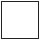 The mass of the girl is too low.The ramp is not high enough.The g.p.e. of the girl is not zero.The speed of the girl is too great.Add thermal insulation to the roof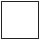 Increase the temperature of the houseDecrease the thickness of the wallsReplace the single-glazed windows with double-glazed windowsUse materials with a higher thermal conductivityThe time taken decreasesThe time taken increasesThe time taken stays the samebiofuelcoalgeothermalnuclearwavesDescriptionEnergy sourceEnergy from the Earth’s core is used to heat water.Fission of uranium nuclei is used to heat water.Gases from rotting plant material are burned to heat water.electricalgravitational potentialkineticnuclearsoundTick (✔)it would decrease the timeit would not affect the timeit would increase the timeChangeEnergy transfer per second to the liquidEnergy transfer per second to the liquidEnergy transfer per second to the liquidChangeincreasesdecreasesdoes not changeuse a mug with a smaller baseuse a lower power heateruse a plastic mug instead of a metal mugchemical            heat            kinetic             soundUseful energy
transferred each
second in joulesWasted energy
transferred each
second in joulesFan heater L120010Fan heater M120020Fan heater Lis more efficient thanhas the same efficiency asis less efficient thanfan heater M.is called the nationalgridlinenetworkA step-up transformerdecreases voltageincreases currentincreases voltageElectricity is supplied to consumers’ homes at230 V25 000 V400 000 VMaking the current in the cables smaller willincreasemake no difference toreduceA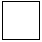 BCABCABCABCPQRSPQRSIt provides extra energy to the toaster when needed.It completes the circuit in the toaster.It can prevent an electric shock from the toaster.It supplies the current to the toaster.0 V120 V230 V460 VPower of motor in WMass in kgScooter A50010.5Scooter B70014.023 Hz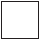 50 Hz230 Hz500 HzEarthNegativeNeutralPositivecurrentforceresistancepotential differencethe resistance increases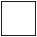 the resistance does not changethe resistance decreasescurrentfieldforcepotential differenceTestElectrical
input power
in wattsWork done
lifting the mass
in joulesTime taken to
lift the mass
in secondsOutput
power
in wattsA20242.410B40241.220C60240.830D80240.2120Circuit symbolNameDiode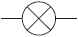 Light-dependent
resistor (LDR)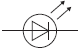 Lamp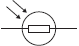 Light-emitting
diode (LED)Circuit 1Circuit 2Circuit 3half                twice                the same asV1                        V2                        V3smaller thanThe reading on ammeter A2 will beequal tothe reading on ammeter A1.greater thanReplacing one of the resistors with a resistor of higher value willdecreasenot changeincreaseDiagramV1V2V3potential difference    =    current    ×    resistance
 
    X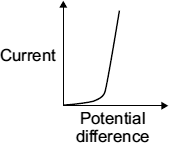 
 
         Y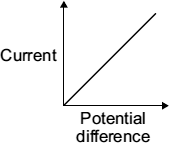 
 
             Z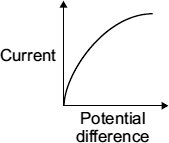 electrons         neutrons          protonsAlpha (α)Beta (β)Gamma (γ)Alpha (α)Beta (β)Gamma (γ)Alpha (α)Beta (β)Gamma (γ)IsotopeNumber of neutronsNumber of protonsuranium-238146thorium-23490icesteamwater1 kg of ice1 kg of steam1 kg of waterIceSteamWaterCondensingEvaporatingFreezingMeltingGasLiquidSolidChemicalKineticPermanentPhysicalParticles are biggerParticles are lighterParticles have more chemical energyParticles have more kinetic energyParticles move fasterMass of the liquidSpecific heat capacity of the gasSpecific latent heat of vaporisationTime the liquid is heatedjoules, Jjoules per kilogram, J / kgkilograms, kgkilograms per metre cubed, kg / m3downwardskineticnuclearpotentialrandomlyslowlyvibrating in fixed positions.(i)In a gas, the particles aremoving randomly.not moving.stronger than(ii)In a solid, the forces between the particles areequal totheweaker thancondensationevaporationradiationconduction      convection       radiationThe balls move slowly.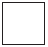 The balls are far apart from each other.The balls are different colours.The balls move randomly.A helium nucleusA high speed electronA neutronA type of electromagnetic radiationA few mm of airA thick sheet of cardboardA thick sheet of leadA thin sheet of paperTo change the colour of the foodTo decrease the rate of decay of the foodTo decrease the shelf life of the foodTo prevent food poisoningTo remove dirt from foodGamma rays cause meiosis to occurGamma rays cause mutationsGamma rays decrease the size of bacterial cellsGamma rays destroy the food source for bacteriaBoil the food before passing it close to the radioactive sourceDecrease the distance between the food and the radioactive sourceIncrease the time for which the food is close to the radioactive sourcePut the radioactive source in a boxReduce the temperature of the radioactive sourceThe nucleus will emit an atom.The nucleus will emit light.The nucleus will emit a neutron.The nucleus will emit sound.4906 Bq4956 Bq4889 BqRadioactive decay is constant.Radioactive decay is hazardous.Radioactive decay is random.alphabetagamma1 × 10–5 m1 × 10–10 m1 × 10–15 m1 × 10–20 m2468Time in seconds04080120160Count rate in counts / second600463300221150ParticleRelative MassRelative Charge10very small–11+1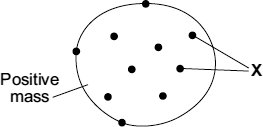 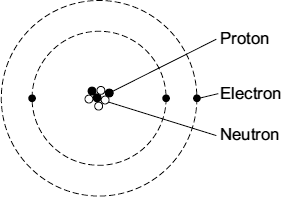     ‘Plum pudding’ model                Model used todayThe model is too simple.The model has been used by scientists for a long time.The model cannot explain the results from a new experiment.ParticleRelative massRelative charge1+1very small–11045913The atom loses a neutron.The atom loses an electron.The atom loses a proton.Temperature rise in °CTemperature rise in °CTemperature rise in °CTemperature rise in °CType of oil123MeanCastor oil20192120Linseed oil19181919Mineral oil21212121Olive oil171718Sesame oil23232022joulenewtonvoltConclusionsTick (✔)Aluminium has the greatest temperature increase.Copper and iron have similar specific heat capacities.Steel has the highest specific heat capacity.Lead has the lowest specific heat capacity.1 °C10 °C100 °CLight intensity Resistance in kilohmsDark 750Bright 100Very bright 1Draw a ring around your answer. YESNOA circuit that automatically switches outside lights on when it gets dark.A circuit that automatically switches central heating on and off.A circuit that automatically turns lights off when no one is in the room.light-dependent resistorthermistorvariable resistorThe student misread the ammeter.The resistance of the resistor changed.The voltmeter had a zero error.10 Ω12 Ω15 Ω18 Ω22 ΩPlastic materialDensity in kg/m3Acrylic1200Nylon1000Polyester1380Polystyrene1040PVC1100Density in kg/m319602112031040Solids: 
    •        have a fixed shape 
    •        are difficult to compress (to squash). 
Gases: 
    •        will spread and fill the entire container 
    •        are easy to compress (to squash).alpha particlesbeta particlesgamma raysisotopenumber of neutronsnumber of protonsuranium-238146921thorium-234144901ParticleProtonElectronNeutron